                FZ.2380.49.C.22.2022INFORMACJAO WYBORZE NAJKORZYSTNIEJSZEJ OFERTYNa podstawie art. 253 ust. 2 ustawy Prawo zamówień publicznych (tekst jedn. Dz. U. z 2022 r.  poz. 1710 ze zm.) Zamawiający informuje, że w postępowaniu prowadzonym w trybie podstawowym bez negocjacji na PRZEBUDOWĘ i MODERNIZACJĘ POMIESZCZEŃ BIUROWYCH I MESZKALNYCH oraz CIĄGÓW KOMUNIKACYJNYCH                                    w POSTERUNKU POLICJI w BIAŁOWIEŻY (postępowanie nr 49/C/22) jako najkorzystniejsza została wybrana oferta Wykonawcy:Konsorcjum firm:REDIL Jacek Rutkowskiul. Sobolewska 18, 15-560 Białystokoraz REDIL Sp. z o.o.ul. Sobolewska 18, 15-560 Białystokz ceną ofertową brutto:  8.694.390,64 zł.Uzasadnienie wyboru: Zgodnie z art. 239 ust. 1 ustawy w/w oferta jest najkorzystniejsza na podstawie kryteriów oceny ofert określonych w dokumentach zamówienia.Punktacja przyznana złożonym w postępowaniu ofertom:  Sławomir Wilczewski                      	      (podpis na oryginale)Wyk. w 1 egz. 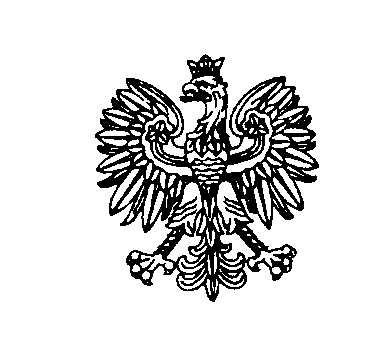 Białystok, dnia 16 grudnia 2022 rokuBiałystok, dnia 16 grudnia 2022 rokuBiałystok, dnia 16 grudnia 2022 rokuBiałystok, dnia 16 grudnia 2022 rokuBiałystok, dnia 16 grudnia 2022 roku                         ZastępcaKomendanta Wojewódzkiego Policji w Białymstoku                         ZastępcaKomendanta Wojewódzkiego Policji w Białymstoku                         ZastępcaKomendanta Wojewódzkiego Policji w BiałymstokuNr ofertyNazwa(firma)i adres WykonawcyCena brutto w zł/ liczba punktów w kryterium cena = 60%Gwarancja/liczba pktw kryteriumgwarancja= 40%Łączna liczba punktów1HYDRATEC Sp. z o.o.ul. Por. Anatola Radziwonika 1215-166 Białystok12.041.700,00 zł/43,32 pkt60 m-cy/40 pkt83,32 pkt2Konsorcjum firm:DROMA CONSTRUCTION Sp. z o.o.ul. Migdałowa 1, 02-796 WarszawaorazINST – SANIT Sp. z o.o.Al. Fryderyka Chopina 167 A05-092 Kiełpin Poduchowny12.792.000,00 zł/40,78 pkt48 m-cy/20 pkt60,78 pkt3Konsorcjum firm:REDIL Jacek Rutkowskiul. Sobolewska 18, 15-560 BiałystokorazREDIL Sp. z o.o.ul. Sobolewska 18, 15-560 Białystok8.694.390,64 zł/60,00 pkt60 m-cy/40 pkt100,00 pkt4KONS Sp. z o.o.ul. Prowiantowa 15/4715-707 Białystok12.203.436,02 zł/42,75 pkt60 m-cy/40 pkt82,75 pkt